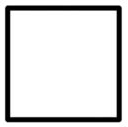  Arizona Brethren Church Camp – aka ABC CampA Ministry of First Brethren Church Tucson201 N Columbus Blvd, Tucson, AZ 85711520-325-6307TFBchurch.comEmail: ellen@TFBchurch.comMail form to: PO Box 12786, Tucson, AZ 85732-27862022 Summer Staff ApplicationName ______________________________________ Birth Date (month/day/year*) _________________									*year required for training applicationAddress ______________________________________________________________________________Cell_____________________ Email ______________________________________________________         Emergency Contact / Number ____________________________________________________________Will you be bringing a vehicle to camp? ________Vehicle Yr/Model/Color/License plate #___________________________________________________Home Church _______________________________________________________________________Dates attending camp _________________________________________________________________Position (check all that apply)KitchenTeachingNurseHandymanSmall group leaderOther _____________________________________________________________________________       Check this box when you have completed the staff training.Please download form, fill out and email to: ellen@TFBchurch.comOr mail form to: PO Box 12786, Tucson, AZ 85732-2786